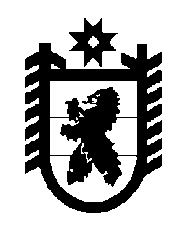 Российская Федерация Республика Карелия    УКАЗГЛАВЫ РЕСПУБЛИКИ КАРЕЛИЯО награждении государственными наградами Республики КарелияЗа заслуги перед республикой и многолетний добросовестный труд наградить ПОЧЕТНОЙ ГРАМОТОЙ РЕСПУБЛИКИ КАРЕЛИЯМУДЕЛЯ Виктора Иосифовича  – Председателя Государственного комитета Республики Карелия по взаимодействию с органами местного самоуправления.           Глава Республики  Карелия                                                               А.П. Худилайненг. Петрозаводск17 августа 2015 года№ 77